Obec Baloň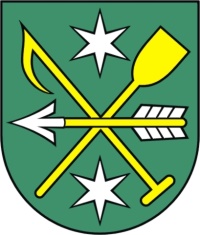 930 08 Baloň 22	Obec Baloň v súlade s § 169 ods. 3 a s § 170 ods. 3 zákona č. 180/2014 Z.z. o podmienkach výkonu volebného práva a o zmene a doplnení niektorých zákonov v znení neskorších predpisovz v e r e j ň u j eelektronickú adresu na doručenie oznámenia o delegovaní člena a náhradníka do okrskovej volebnej komisie, ktorá je nasledovná:obecbalon@stonline.skTelefón                                                  E-mail                                                                           IČO+421-31-5541204                                 ouobecbalon@mail.t-com.sk                                        00305278